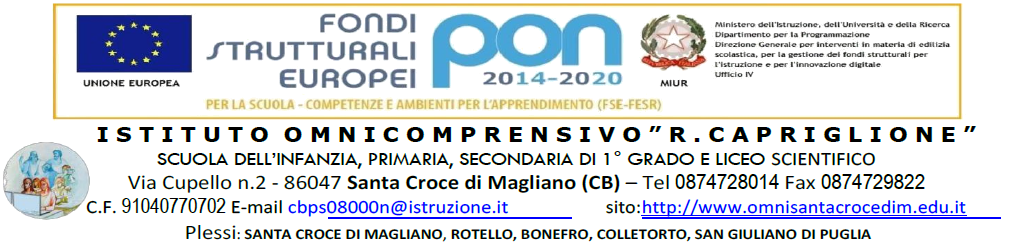 INFORMATIVA DIPENDENTI PER IL TRATTAMENTO DEI DATI PERSONALIAi sensi dell'art. 13 del Regolamento UE n. 2016/679 (in seguito, “GDPR”)Il REGOLAMENTO EUROPEO 2016/679 (GPDR), il Codice della Privacy 196/2003 e provvedimenti conseguenti D.Lgs. 10 agosto 2018, n. 101, impongono l’osservanza di severe regole a protezione di tutti i dati personali, sia nella fase del loro trattamento, che della loro diffusione durante l’attività amministrativa e istituzionale. Con il termine dati personali si fa riferimento alla definizione contenuta nell’articolo 4 al punto 1) del GPDR, ossia “qualsiasi informazione riguardante una persona fisica identificata o identificabile; si considera identificabile la persona fisica che può essere identificata, direttamente o indirettamente, con particolare riferimento a un identificativo come il nome, un numero di identificazione, dati relativi all’ubicazione, un identificativo online o a uno o più elementi caratteristici della sua identità fisica, fisiologica, genetica, psichica, economica, culturale o sociale”. Il GPDR prevede che, prima di procedere al trattamento dei Dati Personali è necessario che la persona a cui tali Dati Personali appartengono sia informata circa i motivi per i quali tali dati sono richiesti e in che modo verranno utilizzati. Con il termine trattamento dei dati si dovrà intendere, secondo la relativa definizione contenuta nell’articolo 4 al punto 2 del GPDR, “Qualsiasi operazione o insieme di operazioni, compiute con o senza l'ausilio di processi automatizzati e applicate a dati personali o insiemi di dati personali, come la raccolta, la registrazione, l'organizzazione, la strutturazione, la conservazione, l'adattamento o la modifica, l'estrazione, la consultazione, l'uso, la comunicazione mediante trasmissione, diffusione o qualsiasi altra forma di messa a disposizione, il raffronto o l'interconnessione, la limitazione, la cancellazione o la distruzione” In ottemperanza a tale normativa La informiamo che il trattamento di tutti i dati sarà improntato ai principi di correttezza, liceità, trasparenza e tutela della riservatezza dei suoi diritti.La presente informativa, è stata redatta sulla base del principio della trasparenza e di tutti gli elementi richiesti dall’articolo 13 del GPDR.Identità e dati di contatto del titolare:Il Titolare del trattamento è  l’Istituto Omnicomprensivo Santa Croce di Magliano, Via Cupello n. 2- 86047 SANTA CROCE DI MAGLIANO (CB) - Telefono: 0874/728014  PEC cbps08000n@pec.istruzione.it nella persona del suo legale rappresentante (DS) prof.ssa Giovanna Fantetti.Identità e dati di contatto del responsabile del trattamento dati:Il Responsabile del trattamento dati è (D.S.G.A.) la sig.ra Laura Pietracatella, i cui contatti sono: Telefono: 0874/728014  PEC cbps08000n@pec.istruzione.itIdentità e dati di contatto del RDP/DPO (Responsabile della Protezione dei Dati/Data Protection Officer):Il responsabile della protezione dei dati è l’ing. Raffaele Esposito i cui contatti sono: Tel.: 347 2535135 - email: rafesposito@gmail.com, PEC: raffaele.esposito@ingpec.eu.Oggetto del trattamento e natura dei dati:Il Titolare tratta solo Dati personali identificativi strettamente necessari per perseguire la finalità di seguito descritta (Nome, cognome, codice fiscale, ragione sociale, indirizzo, telefono, e-mail, riferimenti bancari e di pagamento, ecc.) da Lei comunicati in occasione della conclusione di contratti per i servizi del Titolare.Soggetti che trattano i dati:I dati personali raccolti sono trattati da Responsabili del trattamento che agiscono sotto l’autorità del Titolare ed anche da autorizzati al trattamento che agiscono sotto l’autorità del responsabile o del Titolare sulla base di specifiche istruzioni fornite in ordine a finalità e modalità del trattamento medesimo (art. 29 GPDR). L'Istituzione scolastica si avvale del supporto di fornitori esterni per l'erogazione di alcuni servizi necessari alla gestione tecnico-amministrativa, i quali potrebbero venire a conoscenza dei dati personali degli studenti o familiari, ai soli fini della prestazione richiesta, in qualità di responsabili esterni del trattamento.Finalità del trattamento cui sono destinati i dati personali:I dati personali sono trattati:Senza la necessità di un espresso consenso (art. 6 lett. b) e c) del EU GDPR “Liceità del trattamento”):tutti i dati personali forniti, in relazione al rapporto che intrattiene con la presente Istituzione scolastica, saranno trattati dal personale autorizzato esclusivamente per le finalità istituzionali della scuola, che sono quelle relative all’istruzione ed alla formazione degli alunni e quelle amministrative ad esse strumentali, incluse le finalità di instaurazione e gestione dei rapporti di lavoro di qualunque tipo, così come definite dalla normativa vigente (R.D. n. 653/1925, D.Lgs. n. 297/1994, D.P.R. n. 275/1999; Decreto Interministeriale 1 febbraio 2001, n. 44 e le norme in materia di contabilità generale dello Stato; Legge n. 104/1992, Legge n. 53/2003, D.Lgs. n. 165/2001, Dlgs 196/2003, D.M 305/2006; Dlgs 76/05; Dlgs 77/05; Dlgs 226/05; D.Lgs. n. 151/2001, i Contratti Collettivi di Lavoro Nazionali ed Integrativi stipulati ai sensi delle norme vigenti; D.P.C.M. 23 febbraio 2006, n. 185; D.P.R. 20 marzo 2009,n.89; Legge 170 dell'8.10.2010; D.M. n. 5669 12 luglio 2011; DPR 28 marzo 2013 n.80, DL 12 settembre 2013, n.104, convertito, con modificazioni, dalla Legge 8 novembre 2013, n. 128, Legge 13 luglio 2015 n. 107, Dlgs 50/2016 e tutta la normativa richiamata e collegata alle citate disposizioni);i dati personali definiti come “dati particolari (ex sensibili)” o come “dati giudiziari” previsti dagli art. 9 e 10 del Regolamento saranno trattati esclusivamente dal personale autorizzato della scuola, appositamente incaricato/autorizzato, secondo quanto previsto dalle disposizioni di legge e di regolamento citate al precedente punto 1) e tassativamente nel rispetto del principio di stretta indispensabilità dei trattamenti;tra i “dati particolari” sono incluse anche le eventuali indicazioni di c.d. “lavoratori fragili”, nel rispetto della normativa specifica vigente per i lavoratori nell'ottica del contenimento del contagio da SARS-CoV-2 e di tutela dei “lavoratori fragili" (Art. 41 Dlgs 81/08 – Art. 83 D.L. 34 del 19/05/2020 e ss.mm.ii.) il cui trattamento è specificato al punto precedentei dati forniti saranno trattati esclusivamente dal personale autorizzato della scuola, appositamente incaricato, secondo quanto previsto dalle disposizioni di legge e di regolamento citate al precedente punto 1) e tassativamente nel rispetto del principio di stretta indispensabilità dei trattamenti;la comunicazione dei dati richiesti è indispensabile e obbligatoria in quanto espressamente prevista dalla normativa citata al precedente punto 1); l'eventuale rifiuto a fornire tali dati potrebbe comportare il mancato perfezionamento, la gestione o l’interruzione del rapporto; i dati personali più sopra evidenziati potranno essere trattati, solo ed esclusivamente per le finalità istituzionali della scuola, anche se raccolti non presso l'Istituzione scolastica ma presso il Ministero dell'Istruzione e le sue articolazioni periferiche (Uffici Scolastici), presso altre Amministrazioni dello Stato, presso Regioni e enti locali, presso Enti con cui la scuola coopera in attività e progetti previsti dal Piano Triennale dell'Offerta Formativa;il trattamento potrà essere effettuato sia con strumenti cartacei che elettronici, nel rispetto delle misure di sicurezza individuate ai sensi del Regolamento; i dati verranno conservati nel rispetto delle Regole tecniche in materia di conservazione digitale degli atti definite da AGID e nei tempi e nei modi indicati dalle Linee Guida per le Istituzioni scolastiche e dai Piani di conservazione e scarto degli archivi scolastici definiti dalla Direzione Generale degli Archivi presso il Ministero dei Beni Culturali;i dati sensibili, di cui all’art. 9, C. 1 del GPDR, non saranno oggetto di diffusione; per svolgere attività istituzionali previste dalle vigenti disposizioni in materia sanitaria, previdenziale, tributaria, giudiziaria e di istruzione, nei limiti previsti dal D.M 305/2006, pubblicato sulla G.U. n°11 del 15-01-07, alcuni di essi potranno essere comunicati ad altri soggetti pubblici solo se strettamente indispensabile;i dati personali potranno essere comunicati a soggetti pubblici (Ufficio Scolastico Regionale, Ambiti Territoriali, ASL, Comune, Provincia, organi di polizia giudiziaria, organi di polizia tributaria, guardia di finanza, magistratura, ecc.) nei limiti di quanto previsto dalle vigenti disposizioni di legge e di regolamento e degli obblighi conseguenti per codesta istituzione scolastica; i dati da Lei forniti potranno essere comunicati a soggetti terzi che forniscono servizi a codesta Istituzione Scolastica quali, a titolo esemplificativo e non esaustivo: agenzie di viaggio e strutture ricettive (esclusivamente in relazione a gite scolastiche, viaggi d’istruzione e campi scuola), imprese di assicurazione (in relazione a polizze in materia infortunistica), eventuali ditte fornitrici di altri servizi (quali ad esempio servizi di mensa, software gestionali, registro elettronico, servizi digitali, piattaforme per finalità didattiche etc.). L’effettuazione di questi trattamenti costituisce una condizione necessaria affinché l’interessato possa fruire dei relativi servizi; solo in caso di trattamenti effettuati in maniera continuativa e non saltuaria o occasionale, le aziende in questione saranno nominate Responsabili del Trattamento, limitatamente ai servizi richiesti e resi;con riferimento ad attività didattiche afferenti gli scopi istituzionali della Scuola, inserite nel Piano dell'Offerta Formativa (quali ad esempio attività di laboratorio, visite guidate, premiazioni, partecipazioni a gare sportive, ecc.) è possibile che delle foto vengano pubblicate sul sito istituzionale e/o sul giornalino della scuola; è inoltre possibile che vengano effettuate durante l'anno foto di classe, riprese audio e video di lavori e manifestazioni, da parte della scuola, di alcune attività didattiche e istituzionali. In tal caso il trattamento avrà una durata temporanea in quanto tali materiali rimarranno esposti esclusivamente per il tempo necessario e per la finalità cui sono destinati. Si fa comunque presente che per ulteriori informazioni e chiarimenti, o per segnalare la volontà di non aderire a determinate iniziative o servizi del presente documento, è possibile rivolgersi al Titolare del Trattamento (o al Responsabile/referente Interno del Trattamento) dei dati personali della scuola;Solo previo e distinto consenso (art. 7 del GDPR – “condizioni per il consenso”) tutti i dati identificativi necessari per ottenere servizi su richiesta su siti, prestazioni, attività extracurriculari e complementari.Base giuridica del trattamentoNell’ambito dell’ordinamento italiano l’istituzione scolastica è soggetto dotato di capacità pubblica, persegue finalità di interesse generale, opera in regime di diritto amministrativo ed esercita potestà pubbliche, è pubblica amministrazione ai sensi dell'art. 1 c. 2 del D.lgs. 165/2001 e ss.mm. Pertanto, le principali finalità dell’ordinamento scolastico sono volte a garantire il diritto allo studio, orientamento in ingresso e durante le attività che si estrinsecano in attività curricolari ed extra, tutoraggio.Modalità del trattamento:Il trattamento dei Suoi dati personali è realizzato per mezzo delle operazioni indicate all’art. 4 n. 2) del GDPR e precisamente: raccolta, registrazione, organizzazione, conservazione, consultazione, elaborazione, modificazione, selezione, estrazione, raffronto, utilizzo, interconnessione, blocco, comunicazione, cancellazione e distruzione dei dati. I Suoi dati personali sono sottoposti a trattamento sia cartaceo che elettronico e/o automatizzato.Il trattamento avverrà senza il consenso espresso (art. 6 lett. b), e) del GPDR), per lo svolgimento delle funzioni istituzionali.Il trattamento dei dati personali, forniti direttamente (art. 13 del GPDR: presso l’interessato) o comunque acquisiti (art. 14 del GPDR: qualora i dati non siano stati raccolti presso l’interessato), avverrà presso la sede dell’Istituto, nel rispetto dell’art. 5 del GPDR che stabilisce i principi applicabili al trattamento. Infatti essi devono essere:-	trattati in modo lecito con correttezza e trasparenza;-	raccolti per finalità determinate, esplicite e legittime, e successivamente trattati in modo che non sia incompatibile con tali finalità-	adeguati, pertinenti e limitati a quanto necessario rispetto alle finalità per le quali sono trattati la c.d. minimizzazione dei dati-	esatti e, se necessario, aggiornati-	conservati in una forma che consenta l'identificazione degli interessati per un arco di tempo non superiore al conseguimento delle finalità per le quali sono trattati;-	trattati in maniera da garantire un'adeguata protezione dei dati personali.I dati comunque raccolti saranno trattati prevalentemente in modalità informatiche ed anche cartacee e saranno rispettate tutti i vincoli dettati dalle normative in materia. Il trattamento sarà effettuato sia con strumenti elettronici, nel rispetto delle misure di sicurezza indicate dal Codice e delle altre individuate ai sensi del Regolamento; i dati verranno conservati secondo le indicazioni delle Regole tecniche in materia di conservazione digitale degli atti definite da AGID e nei tempi e nei modi indicati dalle Linee Guida per le Istituzioni scolastiche e dai Piani di conservazione e scarto degli archivi scolastici definiti dalla Direzione Generale degli Archivi presso il Ministero dei Beni Culturali (D.P.R. 28 dicembre 2000, n. 445 TUDA; Codice dell'amministrazione digitale CAD). Ai sensi dell’art. 25 commi 1 e 2 del GPDR i dati personali sono protetti fin dalla progettazione e per impostazione predefinita.Accesso ai dati:I Suoi dati potranno essere resi accessibili per le finalità di cui all’art. 6.1) e 6.2):a dipendenti e collaboratori del Titolare della scuola, l’Istituto Omnicomprensivo Santa Croce di Magliano in Italia, nella loro qualità di incaricati, referenti e/o responsabili interni del trattamento e/o amministratori di sistema;Il titolare, regolamenta la gestione interna dei dati secondo le "Linee guida in materia di trattamento di dati personali di lavoratori per finalità di gestione del rapporto di lavoro in ambito pubblico" - 14 giugno 2007 (G.U. 13 luglio 2007, n. 161)Esistenza di un processo decisionale automatizzato, compresa la profilazioneL’Istituto Scolastico non adotta alcun processo decisionale automatizzato, compresa la profilazione, di cui all’articolo 22, paragrafi 1 e 4, del GDPR UE n. 679/2016.Categorie di destinatari dei dati personali:I suoi dati personali e quelli “particolari” potranno essere comunicati a terzi per le finalità di gestione amministrativa, contabile, informatica e di archiviazione strettamente connessi all’esercizio dell’attività di gestione del rapporto di lavoro e nell’assolvimento degli obblighi previdenziali, assicurativi, fiscali, sanitari e lavoristici.Luoghi di conservazione dei dati. Trasferimento dei dati in un paese extra-UE:I luoghi di conservazione dei dati sono costituiti dai seguenti gestori individuati come Responsabili del trattamento ai sensi dell’art. 28 del GPDR:-	la banca dati ministeriale, il SIDI;-	archiviazione in cloud presso il gestore di archiviazione ARUBA-	archiviazione presso i server di  UNIDOS S. r. l.    -   archiviazione in un server presente nella scuolaI dati personali sono conservati su server ubicati all’interno dell’Unione Europea. Resta in ogni caso inteso che il Titolare, ove si rendesse necessario, avrà facoltà di spostare i dati anche su server extra-UE. In tal caso, il Titolare assicura sin d’ora che il trasferimento dei dati extra-UE avverrà in conformità alle disposizioni di legge applicabili, previa stipula delle clausole contrattuali standard previste dalla Commissione Europea.periodo di conservazione dei dati:Il periodo di conservazione dei dati può essere molto diverso; il criterio per stabilirlo si basa su principi di buon senso e sulle precisazioni dell’Autorità Garante secondo cui i dati possono essere conservati in generale “finché sussista un interesse giustificabile” e cioè finché la loro conservazione risulti necessaria agli scopi per i quali sono stati raccolti e trattati. Più in generale, i dati dovrebbero essere conservati in linea con quanto previsto dal Codice Civile (art.2220). Il Titolare tratterà i dati personali per il tempo necessario per adempiere alle finalità di cui sopra e comunque per non oltre 10 anni dalla cessazione del rapporto per le Finalità di Servizio. I tempi di conservazione sia cartacei che telematici sono stabiliti dalla normativa di riferimento per le Istituzioni scolastiche in materia Archivistica ovvero DPR 445/2000; Decreto Legislativo 22 gennaio 2004 n. 42 Codice dei beni culturali e del paesaggio, ai sensi dell’articolo 10 della legge 6 luglio 2002, n. 137 (G.U. n. 45 del 24 febbraio 2004, s.o.n. 28)Diritti dell'interessato:Nella Sua qualità di interessato, ha i diritti di cui all’art. 15 del GDPR e precisamente i diritti di:ottenere la conferma dell'esistenza o meno di dati personali che La riguardano, anche se non ancora registrati, e la loro comunicazione in forma intelligibile;ottenere l'indicazione: a) dell'origine dei dati personali; b) delle finalità e modalità del trattamento; c) della logica applicata in caso di trattamento effettuato con l'ausilio di strumenti elettronici; d) degli estremi identificativi del titolare, dei responsabili e del rappresentante designato ai sensi dell'art. 3, comma 1, del GDPR; e) dei soggetti o delle categorie di soggetti ai quali i dati personali possono essere comunicati o che possono venirne a conoscenza in qualità di rappresentante designato nel territorio dello Stato, di responsabili o incaricatiottenere: a) l'aggiornamento, la rettificazione ovvero, quando vi ha interesse, l'integrazione dei dati; b) la cancellazione, la trasformazione in forma anonima o il blocco dei dati trattati in violazione di legge, compresi quelli di cui non è necessaria la conservazione in relazione agli scopi per i quali i dati sono stati raccolti o successivamente trattati; c) l'attestazione che le operazioni di cui alle lettere a) e b) sono state portate a conoscenza, anche per quanto riguarda il loro contenuto, di coloro ai quali i dati sono stati comunicati o diffusi, eccettuato il caso in cui tale adempimento si rivela impossibile o comporta un impiego di mezzi manifestamente sproporzionato rispetto al diritto tutelato;opporsi, in tutto o in parte: a) per motivi legittimi al trattamento dei dati personali che La riguardano, ancorché pertinenti allo scopo della raccolta; b) al trattamento di dati personali che La riguardano a fini di invio di materiale pubblicitario o di vendita diretta o per il compimento di ricerche di mercato o di comunicazione commerciale, mediante l’uso di sistemi automatizzati di chiamata senza l’intervento di un operatore mediante e-mail e/o mediante modalità di marketing tradizionali mediante telefono e/o posta cartacea. Si fa presente che il diritto di opposizione dell’interessato, esposto al precedente punto b), per finalità di marketing diretto mediante modalità automatizzate si estende a quelle tradizionali e che comunque resta salva la possibilità per l’interessato di esercitare il diritto di opposizione anche solo in parte.Pertanto, l’interessato può decidere di ricevere solo comunicazioni mediante modalità tradizionali ovvero solo comunicazioni automatizzate oppure nessuna delle due tipologie di comunicazione.Ove applicabili, ha altresì i diritti di cui agli artt. 16-21 del GDPR (Diritto di rettifica, diritto all’oblio, diritto di limitazione di trattamento, diritto alla portabilità dei dati, diritto di opposizione), nonché il diritto di reclamo all’Autorità Garante.Modalità di esercizio dei diritti:Potrà in qualsiasi momento esercitare i diritti inviando:-	comunicazione telematica tramite sito  www.omnisantacrocedim.edu.it-	comunicazione tramite e-mail all’indirizzo  cbps08000n@istruzione.it I diritti di cui sopra potranno essere esercitati contattando il Titolare ed il DPO agli indirizzi indicati ai precedenti articoli 1 e 3. L’esercizio dei Suoi diritti in qualità di interessato è gratuito ai sensi dell’articolo 12 GDPR.Obbligo legale del conferimento dei dati e conseguenze del rifiuto di rispondere;Il conferimento dei dati per le finalità di cui all’art. 6.1) è obbligatorio. In loro assenza, non potremo garantirLe i Servizi dell’art. 6.1). Il conferimento dei dati per le finalità di cui all’art. 6.2) è invece facoltativo. Può quindi decidere di non conferire alcun dato o di negare successivamente la possibilità di trattare dati già forniti. Continuerà comunque ad avere diritto ai Servizi di cui all’art. 6.1).PRESA VISIONE DELL’INFORMATIVA E CONSENSOIl/La	sottoscritto/a	………………………………………..……………, nato/a  a ……………………………………. Il ………………., dichiara di aver preso visione dell’informativa ed acquisito le informazioni fornite dal titolare ai sensi degli Artt. 13-14 del GDPR.   ACCONSENTE                  NON ACCONSENTE a titolo gratuito, anche ai sensi degli artt. 10 e 320 cod. civ. e degli artt. 96 e 97 legge 22.4.1941, n. 633, Legge sul diritto d’autore, all’utilizzo delle foto o video riprese effettuate durante i Progetti Istituzionali suindicati ed inseriti nel PTOF (indicare i progetti) anche da parte di operatori esterni, fotografi e/o video maker, al fine di documentare l’attività educativa e didattica svolta in occasione del Progetto e all’eventuale pubblicazione delle immagini e dei video di cui la Scuola entrerà in possesso, sul sito web istituzionale, su blog   e su altri portali telematici o su piattaforme social propri di questa Istituzione scolastica.Data___________					Firma 	_____________________